 	CALL FOR PROPOSALS – DUE JANUARY 17, 2018  Association for Business Communication Midwestern/Southeastern Conference, United States Cincinnati, Ohio | April 12-­‐14, 2018 Please join us for an exciting conference in downtown Cincinnati, Ohio, where you will have an opportunity to network with your ABC colleagues. We invite you to submit a proposal on a business communication topic in one of the following categories: 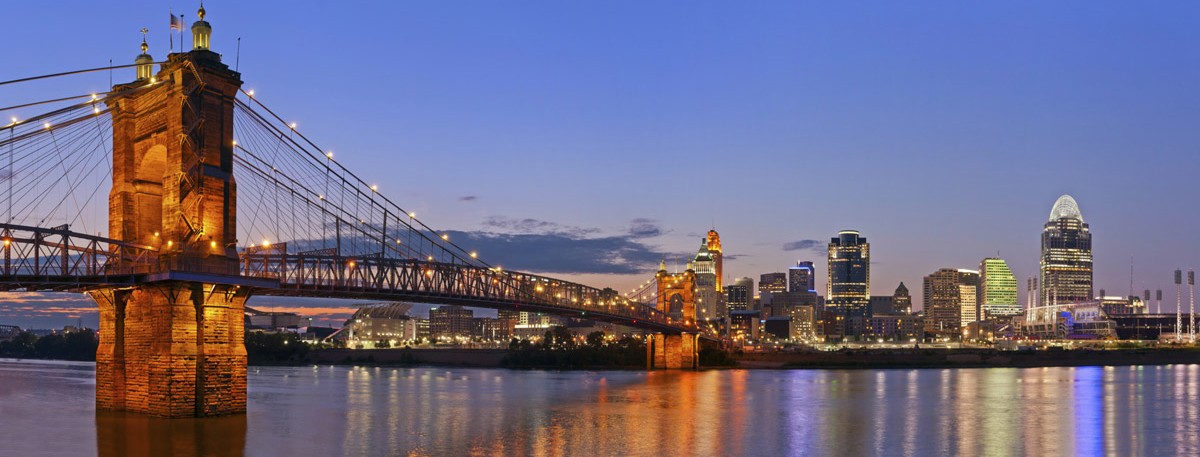 Communication and Technology	Interpersonal  Communication Executive/Managerial   Communication	Legal and Ethical Issues   Global Communication Strategies	Nonverbal  Communication Innovative  Pedagogy	Organizational  Communication Intercultural  Communication	Paradigm Shifts in Communication   If applicable, papers or proposals should include a problem statement or purpose, methodology section, summary, implications for education and/or business, and a bibliography. Proposals should be 500 to 750 words in length. All papers and proposals should also include an abstract of no more than 100 words that will be printed in the conference  program. All submissions must be in Microsoft Word. All personal and institutional identification should be removed from the body of the paper as submissions will be reviewed  anonymously. A cover page with the following information is required: title, author(s); institution(s); address(es); email address(es) and phone number(s). Previously presented (or accepted for presentation) or published (or under consideration) proposals/papers should not be submitted.   	January 29, 2018:     Submission deadline for papers, proposals and abstracts sent to krybka@illinois.edu  	Mid-February, 2018:     Acceptance notifications (authors must register for the conference)  Co-­‐hosted by the ABC-­‐Midwestern U.S. and ABC-­‐Southeastern U.S. Regions  	FOR MORE INFORMATION, CONTACT…  Kathryn Rybka, Conference Chair, krybka@illinois.edu Teresa Sekine, ABC-­‐MW U.S. Regional Vice President, tsekine@purdue.edu  Kris Pickering, ABC-­‐SE U.S. Regional Vice President, kpickering@tntech.edu  